Dinmore station accessibility upgrade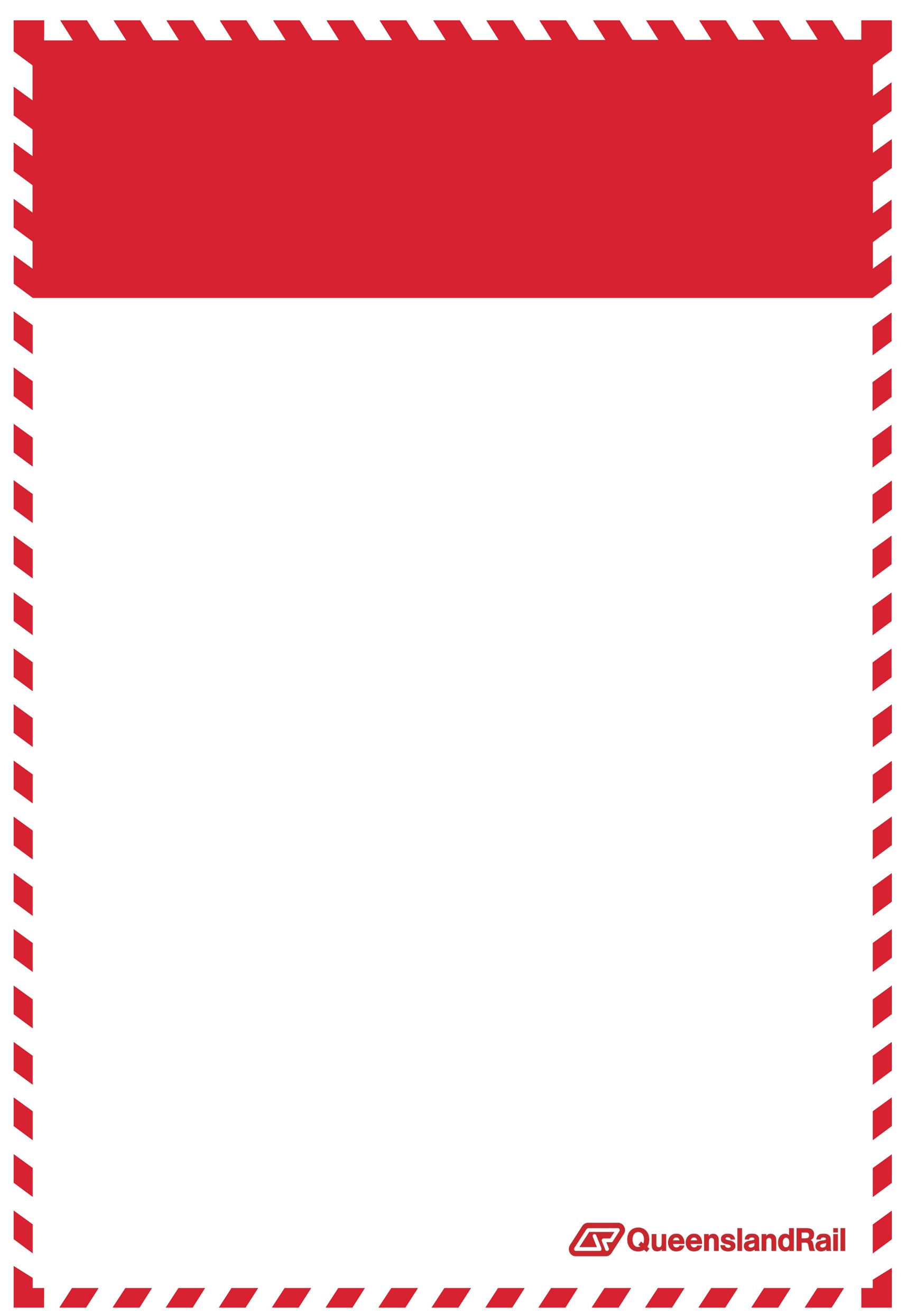 Project update – October 2016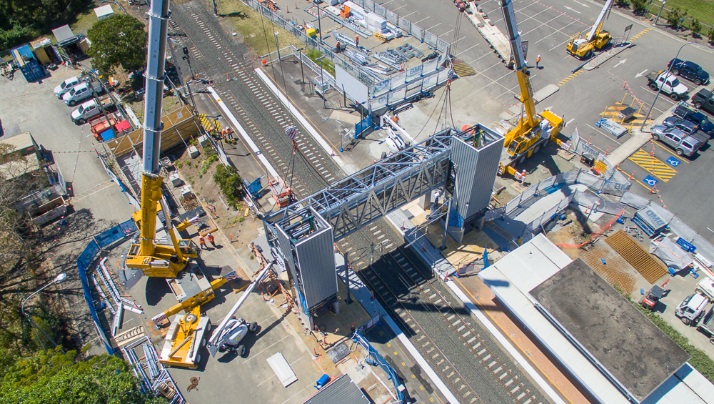 Project progressThe following construction activities were recently completed:installation of the new footbridge and stair structurescladding and glazing of new lift shaftsplatform raising works at the Brisbane-end of the stationinstallation of light poles.Upcoming workIn the coming weeks, customers and the community can expect to see the following activities:lift installationsongoing platform raising worksconstruction of new platform entrancescompletion of pedestrian footbridge and stairs. 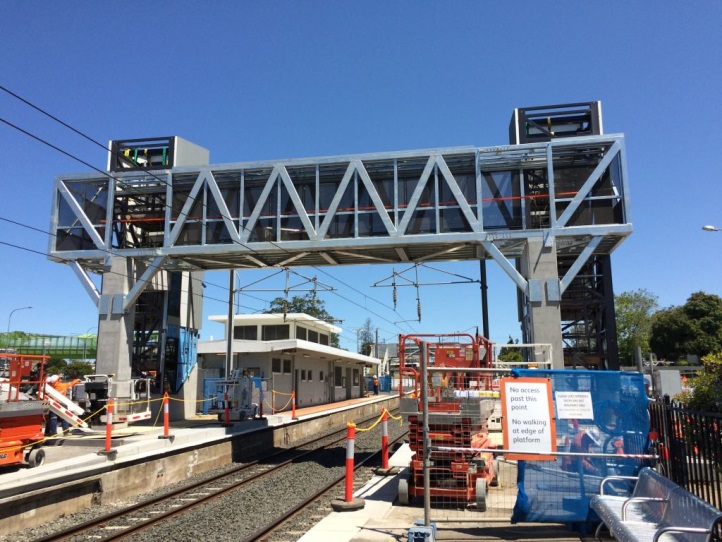 . Image courtesy of BMD Constructions.Construction impactsCustomers and residents adjacent to Dinmore station may experience:noise associated with heavy machineryuse of reversing beepersmobile lighting towers for night works changed traffic and parking conditionsincreased vehicle movements around the work zone.Pedestrians are asked to follow all directional signage during this time.Residents and other stakeholders will be given advance notification of construction activities likely to cause impacts, including after-hours work (nights and Sundays, if required).  